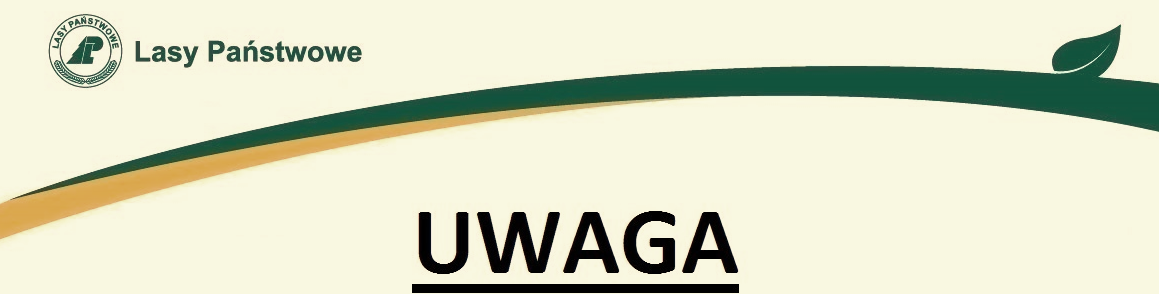 Nadleśnictwo Oborniki Śląskie zawiadamia, że w dniach 18-25 maja 2015 r.      w kompleksie leśnym położonych pomiędzy miejscowościami:Kosinowo – Piekary – Przecławice – Marcinowo - Pawłów Trzebnickiprowadzony będzie oprysk drzewostanów środkiem MOSPILAN 20SP.W dniu oprysku obowiązuje zakaz wstępu do lasuZbieg będzie prowadzony w dzień bezdeszczowy, wczesnym rankiem lub późnym popołudniem.Zgodnie z etykietą – instrukcją użycia środka:Okres od zastosowania środka do dnia, w którym na obszar, na którym zastosowano środek mogą wejść ludzie oraz zostać wprowadzone zwierzęta - nie dotyczy.Okres prewencji (okres zapobiegający zatruciu) dla pszczół – nie dotyczy.Okres karencji na spożycie runa leśnego z terenu objętego zabiegiem 14 dni.W sprawie uzyskania dokładniejszych informacji proszę kontaktować się telefonicznie:Nadleśnictwo Oborniki Śląskie – tel. 71 310 57 61 lub z miejscowym leśniczym-tel. 661-910-007                                                                                          Nadleśniczy   Nadleśnictwa Oborniki Śląskie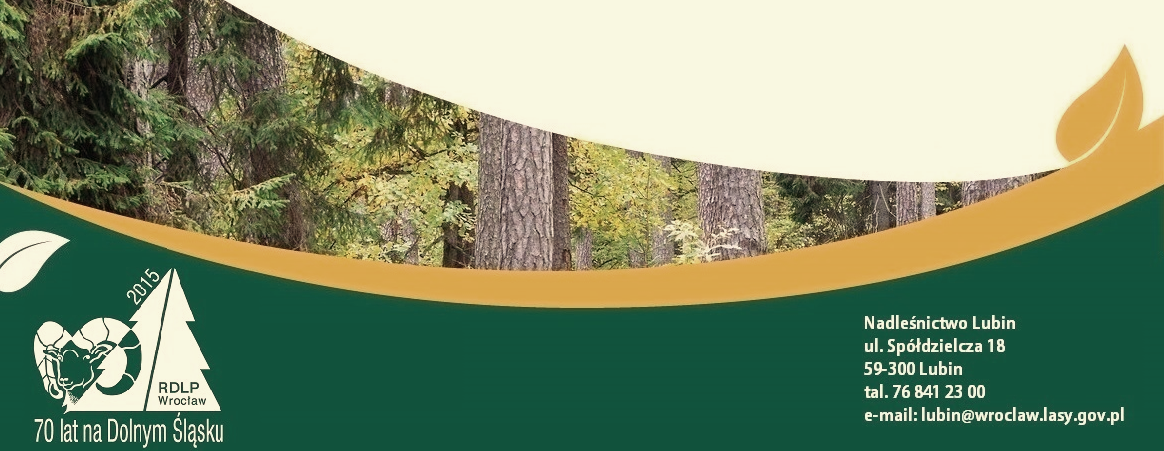 